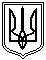 Миколаївська міська радаПостійна комісія міської ради зпитань прав людини, законності,гласності, антикорупційної політики, місцевого самоврядування,депутатської діяльності та етикиПРОТОКОЛ   № 79від 05.09.2019          Засідання постійної комісії міської ради з питань прав людини, законності,гласності, антикорупційної політики, місцевого самоврядування,депутатської діяльності та етикиПрисутні депутати Миколаївської міської ради VII скликання:Голова постійної комісії - Кісельова О.В.Члени комісії : Гранатуров Ю.І., Жвавий Д.К., Панченко Ф.Б.Відсутні члени комісії: Дятлов І.С., Малікін О.В., Бурганенко О.І.РОЗДІЛ 1 Організаційні питання.1.1. Обрання голови постійної комісії на засідання комісії від 05.09.2019.СЛУХАЛИ:Кісельову О.В., яка зазначила, що в зв’язку з відсутністю голови постійної комісії Малікіна О.В. та відмовою проведення засідання заступником голови постійної комісії Панченком Ф.Б. та відповідно до частини 2 статті 19 Положення про постійні комісії Миколаївської міської ради VII скликання, затвердженого рішенням Миколаївської міської ради VII скликання від 21.01.2016 №2/1 «Про затвердження Положення про постійні комісії Миколаївської міської ради            VII скликання» (далі Положення про постійні комісії Миколаївської міської ради) функції голови комісії може здійснювати секретар комісії.РЕКОМЕНДОВАНО :Кісельовій О.В. здійснювати функції голови постійної комісії на засіданні від 05.09.2019.ГОЛОСУВАЛИ: «за» – 4, «проти» – 0, «утримались» – 0.РОЗДІЛ 2 Розгляд звернень відділів, управлінь виконкому, департаментів, адміністрацій районів та інших установ міста.2.1. Лист начальника управління апарату ради Пушкар О.А. від 11.07.2019 №785 за вх.№1778 від 11.07.2019 щодо розгляду листа голови профспілкової організації Миколаївського муніципального колегіуму імені Володимира Дмитровича Чайки Миколаївської міської ради Миколаївської області        Трунова А.А. за вх.№7827/02.02.01-11/14/19 від 19.06.2019 щодо присвоєння звання «Почесний Громадянин міста Миколаєва» Січку Сергію Михайловичу – директору Миколаївського муніципального колегіуму імені Володимира Дмитровича Чайки Миколаївської міської ради Миколаївської області.РЕКОМЕНДОВАНО :Підтримати та винести на розгляд найближчої сесії Миколаївської міської ради кандидатуру Січка Сергія Михайловича з метою присвоєння звання «Почесний Громадянин міста Миколаєва»;ГОЛОСУВАЛИ: «за» – 4, «проти» – 0, «утримались» – 0.2.2. Лист Миколаївського міського центру соціальних служб для сім’ї, дітей та молоді від 10.07.2019 №1138 за вх. №1782 від 11.07.2019 щодо розгляду та погодження проекту рішення Миколаївської міської ради «Про внесення змін та доповнень до рішення Миколаївської міської ради 12.12.2013 №36/5 «Про затвердження Положення про Миколаївський міський центр соціальних служб для сім’ї, дітей та молоді» РЕКОМЕНДОВАНО :Погодити проект рішення Миколаївської міської ради «Про внесення змін та доповнень до рішення Миколаївської міської ради 12.12.2013 №36/5 «Про затвердження Положення про Миколаївський міський центр соціальних служб для сім’ї, дітей та молоді»ГОЛОСУВАЛИ: «за» – 4, «проти» – 0, «утримались» – 0.Голова комісії					                                                О. КІСЕЛЬОВА